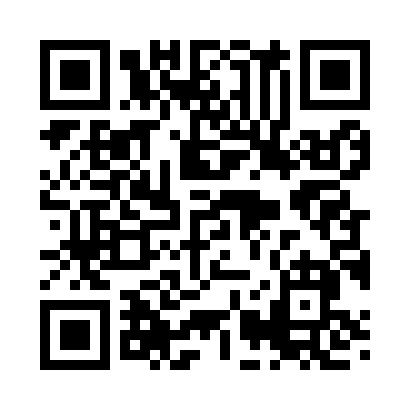 Prayer times for Cottonville, Alabama, USAWed 1 May 2024 - Fri 31 May 2024High Latitude Method: Angle Based RulePrayer Calculation Method: Islamic Society of North AmericaAsar Calculation Method: ShafiPrayer times provided by https://www.salahtimes.comDateDayFajrSunriseDhuhrAsrMaghribIsha1Wed4:395:5512:424:267:308:462Thu4:385:5412:424:267:318:473Fri4:365:5312:424:267:328:494Sat4:355:5212:424:267:338:505Sun4:345:5112:424:267:348:516Mon4:335:5012:424:267:348:527Tue4:325:4912:424:267:358:538Wed4:305:4812:424:267:368:549Thu4:295:4712:424:267:378:5510Fri4:285:4612:424:267:378:5611Sat4:275:4612:424:277:388:5712Sun4:265:4512:424:277:398:5813Mon4:255:4412:424:277:408:5914Tue4:245:4312:424:277:419:0015Wed4:235:4312:424:277:419:0116Thu4:225:4212:424:277:429:0217Fri4:215:4112:424:277:439:0318Sat4:205:4012:424:277:449:0419Sun4:195:4012:424:277:449:0520Mon4:185:3912:424:287:459:0621Tue4:185:3912:424:287:469:0722Wed4:175:3812:424:287:469:0823Thu4:165:3712:424:287:479:0924Fri4:155:3712:424:287:489:1025Sat4:155:3612:424:287:499:1126Sun4:145:3612:424:287:499:1127Mon4:135:3612:434:297:509:1228Tue4:135:3512:434:297:519:1329Wed4:125:3512:434:297:519:1430Thu4:125:3412:434:297:529:1531Fri4:115:3412:434:297:529:16